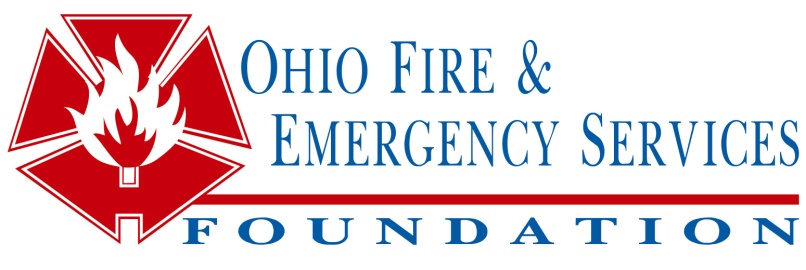 FIRE  SAFETY INSPECTOR PROGRAM REQUEST FORMThe minimum price for this program is $420.00 and will include up to 12 students. Each additional student will be $40.00 each.Department  __________________________________________________________________Name ____________________________________________  Program Date _______________Address __________________________________________  Program Time: ______________	  __________________________________________  Phone _____________________Venue Address:  ______________________________________________________________You agree to supply a comfortable training environment with tables, chairs, podium, computer, projector, screen  and compatible software for at least Microsoft Power Point 2007.						Signature _________________________________						Date Submitted ____________________________450 W. Wilson Bridge Road, Suite 150Worthington, OH 43085614-410-6322FAX:  614-410-6324mphelvey@ohiofirechiefs.org ---------------------------------------------------------------------------------------------------------------------OFFICE USE ONLY:Instructor Assigned:  ____________________________________________________________